ÁREA: CIENCIAS SOCIALES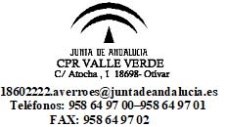 ÁREA: CIENCIAS SOCIALESINSTRUMENTOSINSTRUMENTOSINSTRUMENTOSINSTRUMENTOSINSTRUMENTOSINSTRUMENTOSTEMPORALIZACIÓNTEMPORALIZACIÓNTEMPORALIZACIÓNTEMPORALIZACIÓNTEMPORALIZACIÓNTEMPORALIZACIÓNTEMPORALIZACIÓNTEMPORALIZACIÓNTEMPORALIZACIÓNCICLO Y CURSO: TERCER CICLO. SEXTO DE PRIMARIA (6º)CICLO Y CURSO: TERCER CICLO. SEXTO DE PRIMARIA (6º)INSTRUMENTOSINSTRUMENTOSINSTRUMENTOSINSTRUMENTOSINSTRUMENTOSINSTRUMENTOS1ºTRIM.1ºTRIM.1ºTRIM.2ºTRIM.2ºTRIM.2ºTRIM.3ºTRIM.3ºTRIM.3ºTRIM.CRITERIOS DEEVALUACIÓNINDICADORES%PRUEBAESCRITA%TRABAJOGRUPAL%EXPOSICION%PORTFOLIO%CUADERNO%OBSERVACIÓN%OBSERVACIÓNUDI 1UDI 2UDI 2UDI 3UDI 4UDI 4UDI 5UDI 6UDI 6CE 3.1 Obtener información concreta y relevante sobre hechos o fenómenos previamente delimitados, utilizando diferentes fuentes (directas e indirectas), utilizando las tecnologías de la información y la comunicación para obtener información, aprendiendo y expresando contenidos sobre Ciencias sociales.CS.3.1.1. Busca, selecciona y organiza información concreta y relevante, la analiza, obtiene conclusiones, reflexiona acerca del proceso seguido y lo comunica oralmente y/o por escrito, usando las tecnologías de la información y la comunicación y elabora trabajos. (CD, CCL, SIEP).XXXxxxxxxxxxCE 3.1 Obtener información concreta y relevante sobre hechos o fenómenos previamente delimitados, utilizando diferentes fuentes (directas e indirectas), utilizando las tecnologías de la información y la comunicación para obtener información, aprendiendo y expresando contenidos sobre Ciencias sociales.CS.3.1.2. Utiliza las tecnologías de la información y la comunicación para elaborar trabajos y analiza información manejando imágenes, tablas, gráficos, esquemas y resúmenes, presentando un informe o presentación digital. (CD, CCL, SIEPXXxxxxxxxxxCE.3.2. Desarrollar la responsabilidad, el esfuerzo, la constancia en el estudio, la creatividad y el espíritu emprendedor obteniendo conclusiones innovadoras, realizando trabajos y presentaciones a nivel individual y colaborando en grupo de manera responsable mediante la búsqueda, selección y organización de textos de carácter social, geográfico o histórico, aceptando las diferencias con respeto y tolerancia hacia otras ideas y aportaciones.CS.3.2.1. Realiza las tareas, con autonomía, y elabora trabajos, presentándolos de manera ordenada, clara y limpia, usando el vocabulario adecuado exponiéndolos oralmente y mostrando actitudes de confianza en sí mismo, sentido crítico, iniciativa personal, curiosidad, interés, creatividad en el aprendizaje y espíritu emprendedor. (CSYC, SIEP).XXXXxxxxxxxxxCE.3.2. Desarrollar la responsabilidad, el esfuerzo, la constancia en el estudio, la creatividad y el espíritu emprendedor obteniendo conclusiones innovadoras, realizando trabajos y presentaciones a nivel individual y colaborando en grupo de manera responsable mediante la búsqueda, selección y organización de textos de carácter social, geográfico o histórico, aceptando las diferencias con respeto y tolerancia hacia otras ideas y aportaciones.CS.3.2.2. Utiliza estrategias para realizar un trabajo y participa en actividades de grupo adoptando un comportamiento responsable, constructivo y solidario y respeta los principios básicos del funcionamiento democrático. (CSYC, SIEP).XXXxxxxxxxxxCE 3.3. Valorar la importancia de una convivencia pacífica, democrática y tolerante, participando de forma eficaz y constructiva en la vida social, mostrando estrategias para resolver conflictos, cooperando, dialogando y desarrollando actitudes de trabajo en equipo y hábitos para asumir nuevos roles en una sociedad en continuo cambio.CS.3.3.1 Valora la importancia de una convivencia pacífica y tolerante entre los diferentes grupos humanos sobre la base de los valores democráticos y los derechos humanos universalmente compartidos, participando de una manera eficaz y constructiva en la vida social. (CSYC, SIEP).XXxxxxxCE 3.3. Valorar la importancia de una convivencia pacífica, democrática y tolerante, participando de forma eficaz y constructiva en la vida social, mostrando estrategias para resolver conflictos, cooperando, dialogando y desarrollando actitudes de trabajo en equipo y hábitos para asumir nuevos roles en una sociedad en continuo cambio.CS.3.3.2 Identifica y utiliza los códigos de conducta y los usos generalmente aceptados en las distintas sociedades y entornos, dialogando y cooperando con el grupo y aceptando los valores democráticos. (CSYC, SIEP).XXXXxxxxxCE 3.3. Valorar la importancia de una convivencia pacífica, democrática y tolerante, participando de forma eficaz y constructiva en la vida social, mostrando estrategias para resolver conflictos, cooperando, dialogando y desarrollando actitudes de trabajo en equipo y hábitos para asumir nuevos roles en una sociedad en continuo cambio.CS. 3.3.3 Utiliza estrategias creativas y de emprendimiento para realizar trabajos de forma individual y en equipo, planificando trabajos en grupo y coordinando, tomando decisiones y aceptando responsabilidades con habilidad para la resolución pacífica de conflictos. (CSYC, SIEP)XXxxxxxCE 3.4. Explicar cómo es y de qué forma se originó el Universo y sus principales componentes, describiendo las características principales del Sistema Solar e identificando diferentes tipos de astros y sus características ubicando y localizando al planeta Tierra, a la Luna en el Sistema Solar y describiendo sus características, movimientos y consecuencias.CS.3.4.1. Describe las características, componentes y movimientos del Sistema Solar,identificando el Sol en el centro del Sistema solar y localizando los planetas según su proximidad. (CCL, CMCT).CE 3.4. Explicar cómo es y de qué forma se originó el Universo y sus principales componentes, describiendo las características principales del Sistema Solar e identificando diferentes tipos de astros y sus características ubicando y localizando al planeta Tierra, a la Luna en el Sistema Solar y describiendo sus características, movimientos y consecuencias.CS.3.4.2. Define y representa el movimiento de traslación terrestre, el eje de giro y los polos geográficos y asocia las estaciones del año a su efecto combinado. (CCL, CAA, CMCT)CE 3.4. Explicar cómo es y de qué forma se originó el Universo y sus principales componentes, describiendo las características principales del Sistema Solar e identificando diferentes tipos de astros y sus características ubicando y localizando al planeta Tierra, a la Luna en el Sistema Solar y describiendo sus características, movimientos y consecuencias.CS.3.4.3. Identifica, localiza y explica las principales características del Sistema Solar, el Sol, el planeta Tierra y la Luna, con sus fases, describiendo como se produce el día y la noche y las estaciones del año. (CCL, CMCT, CD)CE.3.5. Identificar y describir las capas de la Tierra según su estructura, explicando sus características básicas, explorando y conociendo las diferentes formas de representar la Tierra, usando y manejando planos, mapas, planisferios y globos terráqueos, situando correctamente los elementos geográficos y manejando los conceptos de paralelos, meridianos y coordenadasCS.3.5.1. Identifica, describe y nombra los rasgos principales de las capas de la Tierra y lo explica empleando mapas, planos y globos terráqueos (CCL, CMCT, CD)CE.3.5. Identificar y describir las capas de la Tierra según su estructura, explicando sus características básicas, explorando y conociendo las diferentes formas de representar la Tierra, usando y manejando planos, mapas, planisferios y globos terráqueos, situando correctamente los elementos geográficos y manejando los conceptos de paralelos, meridianos y coordenadasCS.3.5.2. Clasifica mapas, identificándolos, interpretando y definiendo escalas y signos convencionales usuales del planeta Tierra. (CCL, CMCT,CD)XXxxxCE.3.5. Identificar y describir las capas de la Tierra según su estructura, explicando sus características básicas, explorando y conociendo las diferentes formas de representar la Tierra, usando y manejando planos, mapas, planisferios y globos terráqueos, situando correctamente los elementos geográficos y manejando los conceptos de paralelos, meridianos y coordenadasCS.3.5.3. Localiza los diferentes puntos de la Tierra empleando los paralelos y meridianos y las coordenadas geográficas y valora la acción del ser humano para el cuidado y conservación del planeta Tierra. (CCL, CMCT, CD)XXxxXCE.3.6 Identificar la atmósfera como escenario de los fenómenos meteorológicos, la diferencia entre clima y tiempo atmosférico e interpretar mapas del tiempo y los elementos que influyen en el clima, reconociendo las zonas climáticas mundiales y los tipos de climas de España. Explicar la hidrosfera, sus masas de agua y el ciclo de ésta, la litosfera, diferenciando rocas de minerales, el relieve y el paisaje con su riqueza y diversidad, situando y localizando ríos, mares y unidades de relieve en España yAndalucía y valorando acciones para su conservación ante el cambio climáticoCS.3.6.1. Identifica, nombra y diferencia tiempo atmosférico y clima, utilizando aparatos básicos de una estación meteorológica, clasificando datos y confeccionado gráficos de temperaturas y precipitaciones y explica los factores del clima, reconociendo diferentes tipos de climas y las tres zonas climáticas del planeta, sus principales variables en Andalucía y España, señalándolos en un mapa. ( CCL, CMCT, CAA, CD)XXxxxCE.3.6 Identificar la atmósfera como escenario de los fenómenos meteorológicos, la diferencia entre clima y tiempo atmosférico e interpretar mapas del tiempo y los elementos que influyen en el clima, reconociendo las zonas climáticas mundiales y los tipos de climas de España. Explicar la hidrosfera, sus masas de agua y el ciclo de ésta, la litosfera, diferenciando rocas de minerales, el relieve y el paisaje con su riqueza y diversidad, situando y localizando ríos, mares y unidades de relieve en España yAndalucía y valorando acciones para su conservación ante el cambio climáticoCS.3.6.2. Define, identifica y nombra algunas masas de agua, describiendo su ciclo, situando y reconociendo los principales cuencas y vertientes, ríos, mares del entorno próximo en Andalucía y España, valorando la acción del hombre para evitar su contaminación. (CCL, CMCT, CAA).XXxxxCE.3.6 Identificar la atmósfera como escenario de los fenómenos meteorológicos, la diferencia entre clima y tiempo atmosférico e interpretar mapas del tiempo y los elementos que influyen en el clima, reconociendo las zonas climáticas mundiales y los tipos de climas de España. Explicar la hidrosfera, sus masas de agua y el ciclo de ésta, la litosfera, diferenciando rocas de minerales, el relieve y el paisaje con su riqueza y diversidad, situando y localizando ríos, mares y unidades de relieve en España yAndalucía y valorando acciones para su conservación ante el cambio climáticoCS.3.6.3. Define y diferencia paisajes con sus elementos y las principales unidades del relieve en Andalucía, España y Europa, reflexionando sobre los principales problemas del cambio climático y explicando medidas para adoptarlas, relativas al uso sostenible de los recursos. (CCL, CSYC, CAA).XXxxxCE. 3.7 Explicar la importancia que tiene la Constitución para el funcionamiento del Estado español, así como los derechos, deberes y libertades recogidos en la misma. Identificando las instituciones políticas que se derivan de ella, describiendo la organización territorial del Estado español, así como la estructura y los fines de la Unión Europea, explicando algunas ventajas derivadas del hecho de formar parte de la misma y valorar la diversidad cultural, social, política y lingüística de España, respetando las diferenciasCS.3.7.1 Identifica y valora los principios democráticos más importantes establecidos en la Constitución Española y en el Estatuto de Autonomía, las principales instituciones de Andalucía y el Estado, explicando la organización territorial de España, nombrando y situando las provincias andaluzas, las comunidades, explicando y resaltando la diversidad cultural, social, política y lingüística como fuente de enriquecimiento cultural. (CSYC, CEC)XXxxxCE. 3.7 Explicar la importancia que tiene la Constitución para el funcionamiento del Estado español, así como los derechos, deberes y libertades recogidos en la misma. Identificando las instituciones políticas que se derivan de ella, describiendo la organización territorial del Estado español, así como la estructura y los fines de la Unión Europea, explicando algunas ventajas derivadas del hecho de formar parte de la misma y valorar la diversidad cultural, social, política y lingüística de España, respetando las diferenciasCS. 3.7.2 Explica y define qué y cómo es la Unión Europea, sus símbolos y cuáles son sus objetivos políticos y económicos en el mercado común y el euro, localizando sus países miembros y capitales y exponiendo manifestaciones culturales y sociales, valorando su diversidad. (CSYC, CEC, CCL)XXCE.3.8. Comprender los principales conceptos demográficos y su relación con los factores geográficos, sociales, económicos o culturales distinguiendo los principales rasgos de la población andaluza, española y europea, explicando su evolución y su distribución demográfica, representándola gráficamente y describir los movimientos migratorios de la población en España.CS.3.8.1. Define conceptos básicos demográficos, población de un territorio e identifica los principales factores que inciden en la misma, interpretando una pirámide de población y otros gráficos usados en su estudio y sitúa en un mapa los mayores núcleos de población en España y las zonas más densamente pobladas, describiendo densidad de población de Andalucía. (CCL, CSYC, CMCTXXxxxxCE.3.8. Comprender los principales conceptos demográficos y su relación con los factores geográficos, sociales, económicos o culturales distinguiendo los principales rasgos de la población andaluza, española y europea, explicando su evolución y su distribución demográfica, representándola gráficamente y describir los movimientos migratorios de la población en España.CS.3.8.2. Explica el proceso de la evolución de la población en Andalucía, España y en Europa y describe la incidencia que han tenido en la misma ciertos factores como la esperanza de vida o la natalidad, identificando los principales problemas actuales de la población: superpoblación, envejecimiento, inmigración, realizando gráficas simples con datos de población local. (CCL, CSYC, CD, CMCT)XXxxxXCE 3.9. Explicar las diferencias entre materias primas y los productos elaborados, identificando las actividades que se realizan para obtenerlos así como las actividades que pertenecen a cada uno de los sectores económicos, describiendo las características de estos y reconociendo las principales actividades económicas de España y Europa.CS.3.9.1. Identifica y define materias primas y productos elaborados, los asocia con las actividades y sectores de ventas, ordenando su proceso hasta su comercialización y explicando sus características, así como las de los tres sectores de actividades económicas, clasificando las distintas actividades en cada grupo al que pertenecen, según su localización en el entorno. (CCL. SIEP, CMCT)XXxCE.3.10. Describir el funcionamiento de la publicidad y sus técnicas, distinguiendo publicidad educativa y publicidad consumista. Tomar conciencia del valor del dinero y sus usos mediante un consumo responsable y el sentido del ahorro, los beneficios que ofrece el espíritu emprendedor y reconociendo la necesidad de compromiso para la tributación de todas las personas físicas y explicar las características esenciales de una empresa, especificando las diferentes actividades y formas de organización que pueden desarrollar, distinguiendo entre los distintos tipos de empresasCS.3.10.1 Valora con espíritu crítico la función de la publicidad y reconoce y explica las técnicas publicitarias más habituales, analizando ejemplos concretos e investiga sobre distintas estrategias de compra, comparando precios y recopilando información, desarrollando la creatividad y la capacidad emprendedora. (CCL, SIEP, CAA, CD)XXxxxxCE.3.10. Describir el funcionamiento de la publicidad y sus técnicas, distinguiendo publicidad educativa y publicidad consumista. Tomar conciencia del valor del dinero y sus usos mediante un consumo responsable y el sentido del ahorro, los beneficios que ofrece el espíritu emprendedor y reconociendo la necesidad de compromiso para la tributación de todas las personas físicas y explicar las características esenciales de una empresa, especificando las diferentes actividades y formas de organización que pueden desarrollar, distinguiendo entre los distintos tipos de empresasCS.3.10.2 Identifica distintos tipos de empresas en función de su actividad, describiendo formas de organización y reconociendo el espíritu emprendedor, planificando una pequeña acción empresarial en el grupo clase, con un presupuesto de ingresos y gastos, comparando precios, recopilando información y decidiendo de forma creativa y autónoma. (SIEP, CMCT)XXxxxxCE.3.11. Conocer y respetar lasnormas de circulación y fomentar la seguridad vial en todos sus aspectosCS.3.11.1. Conoce, explica y utiliza normas básicas de circulación y las consecuencias derivadas del desconocimiento o incumplimiento de las mismas, reconoce la importancia de respetarlas y las utiliza tanto como peatón y como usuario de medios de transporte.(CCL, SIEP)XXxCE.3.12. Explicar las características de cada tiempo histórico y los acontecimientos que han determinado cambios fundamentales en el rumbo de la historia, ordenando y localizando temporalmente algunos hechos históricos y relevantes de la historia de España y Andalucía, para adquirir una perspectiva global de su evolución, situándolos en las diferentes etapas, usando diferentes técnicas y explicando diferentes aspectos relacionados conla forma de vida, los acontecimientos y las manifestaciones históricas, artísticas y culturales y describiendo su influencia en los valores y datos de la sociedad española y andaluza actual.CS.3.12.1. Define el concepto de Prehistoria, identifica la idea de edad de la historia y data las edades de la historia, explicando la importancia de la escritura, la agricultura y la ganadería, como descubrimientos que cambiaron profundamente las sociedades humanas y usando diferentes técnicas para localizar en el tiempo y en el espacio hechos del pasado, percibiendo la duración, la simultaneidad y las relaciones entre los acontecimientos. (CEC, CMCTXXxxCE.3.12. Explicar las características de cada tiempo histórico y los acontecimientos que han determinado cambios fundamentales en el rumbo de la historia, ordenando y localizando temporalmente algunos hechos históricos y relevantes de la historia de España y Andalucía, para adquirir una perspectiva global de su evolución, situándolos en las diferentes etapas, usando diferentes técnicas y explicando diferentes aspectos relacionados conla forma de vida, los acontecimientos y las manifestaciones históricas, artísticas y culturales y describiendo su influencia en los valores y datos de la sociedad española y andaluza actual.CS.3.12.2. Reconoce el siglo como unidad de medida del tiempo histórico y localiza hechos situándolos como sucesivos a a.c o d.c., sitúa en una línea del tiempo las etapas históricas más importantes de las distintas edades de la historia en Andalucía y España, identificando y localizando en el tiempo y en el espacio los hechos fundamentales y describe en orden cronológico los principales movimientos artísticos y culturales de las distintas etapas de la historia, citando a sus representantes y personajes más significativos. (CEC,CD, CSYC).XXxxCE.3.12. Explicar las características de cada tiempo histórico y los acontecimientos que han determinado cambios fundamentales en el rumbo de la historia, ordenando y localizando temporalmente algunos hechos históricos y relevantes de la historia de España y Andalucía, para adquirir una perspectiva global de su evolución, situándolos en las diferentes etapas, usando diferentes técnicas y explicando diferentes aspectos relacionados conla forma de vida, los acontecimientos y las manifestaciones históricas, artísticas y culturales y describiendo su influencia en los valores y datos de la sociedad española y andaluza actual.CS.3.12.3. Data la Edad Antigua y describe las características básicas de la vida en aquel tiempo, la Romanización, la Edad Antigua, Edad Media, la Edad Moderna y describe la evolución política y los distintos modelos sociales, la Monarquía de los Austrias. SXVI-SXVII. Los Borbones S. XVIII), el siglo XIX Y XX, la historia Contemporánea y la sociedad andaluza y española actual, valorando su carácter democrático y plural, así como su pertenencia a la Unión Europea. (CEC, CD, CSYC)XXxxCE.3.13. Desarrollar la curiosidad por conocer formas de vida humana en el pasado, valorando la importancia que tienen los restos para el conocimiento y estudio de la historia, como patrimonio cultural que hay que cuidar y legar, valorando la importancia de los museos, sitios y monumentos históricos como espacios donde se enseña y se aprende mostrando una actitud de respeto a su entorno y cultura, apreciando la herencia cultural y patrimonial de Andalucía.CS.3.13.1. Identifica, valora y respeta el patrimonio natural, histórico, cultural y artístico y asume las responsabilidades que supone su conservación y mejora, mostrando respeto por los restos históricos y el patrimonio, reconociendo el valor que el patrimonio arqueológico monumental nos aporta para el conocimiento del pasado. (CEC)XXxxCE.3.13. Desarrollar la curiosidad por conocer formas de vida humana en el pasado, valorando la importancia que tienen los restos para el conocimiento y estudio de la historia, como patrimonio cultural que hay que cuidar y legar, valorando la importancia de los museos, sitios y monumentos históricos como espacios donde se enseña y se aprende mostrando una actitud de respeto a su entorno y cultura, apreciando la herencia cultural y patrimonial de Andalucía.CS.3.13.2. Respeta y asume el comportamiento que debe cumplirse cuando visita un museo o un edificio antiguo. Identificando el patrimonio cultural como algo que hay que cuidar y legar y valorando los museos como un lugar de disfrute y exploración de obras de arte, asumiendo un comportamiento responsable que debe cumplir en sus visitas (CEC)X